Отчет о проведении соревнований в 5 классах«ВЕСЕЛЫЕ СТАРТЫ»31 октября в МБОУ СОШ №22 прошли соревнования среди 5 классов «ВЕСЕЛЫЕ СТАРТЫ». В программу соревнований включала: проведение 7 эстафет, показательные выступления гимнасток и награждение победителей грамотами.Победителями соревнований стали команды 5 «А» и 5 «В» классов.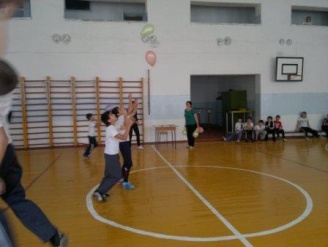 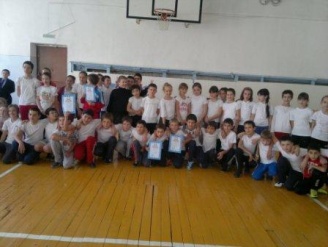 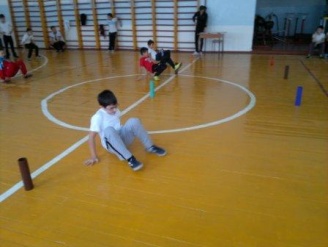 